Sprawozdanie z przebiegu i wyników konsultacji społecznychPrzebieg konsultacji społecznych W dniu 1 września do publicznej wiadomości przekazano projekt  Strategii Rozwoju Gminy Hrubieszów na lata 2021-2027 (z perspektywą do roku 2030). Ryc.1. Zrzut z ekranu ogłoszenia o konsultacjach społecznych Strategii Rozwoju Gminy Hrubieszów na lata 2021-2027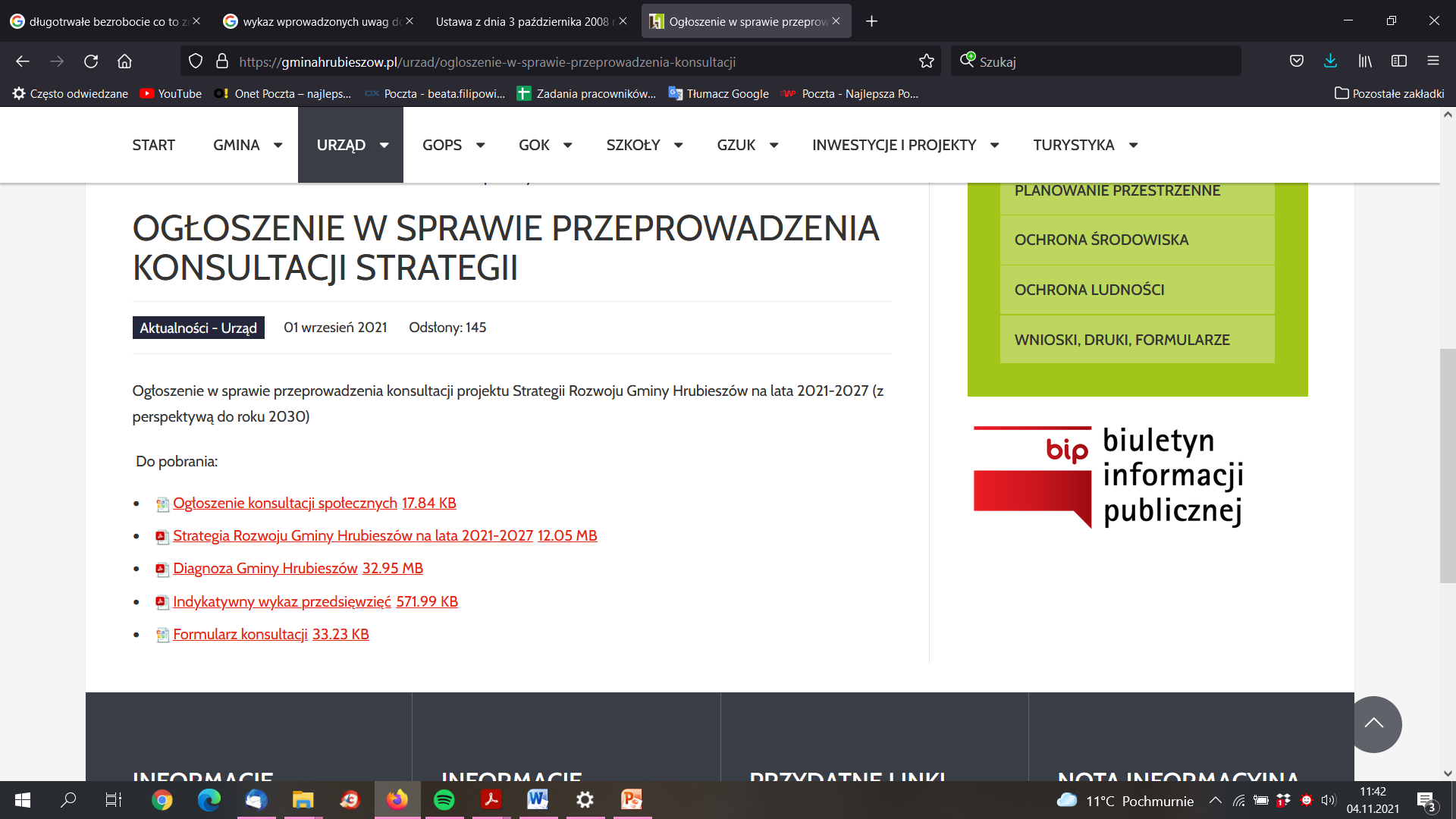 Źródło: https://gminahrubieszow.pl/urzadKonsultacje dokumentu uregulowano zarządzeniem nr 57/2021 Wójta Gminy Hrubieszów z dnia 25.08.2021 r.  w sprawie przeprowadzenia konsultacji projektu Strategii Rozwoju Gminy Hrubieszów na lata 2021-2027 (z perspektywą do roku 2030). Za podstawę prawną podano art. 30 ust. 1 ustawy z dnia 8 marca 1990 roku o samorządzie gminnym  (tj. Dz.U. z 2021 r. poz. 1372) i art. 6 ust. 3 i 4 ustawy  z dnia 6 grudnia 2006 r. o zasadach prowadzenia polityki rozwoju (Dz. U. tj. z 2021r. poz.1057) oraz Uchwały Nr XXVIII/197/2021 Rady Gminy Hrubieszów z dnia 26 lutego 2021 r. Celem konsultacji  było przedstawienia projektu Strategii Rozwoju Gminy Hrubieszów na lata 2021-2027 (z perspektywą do roku 2030) oraz umożliwienie mieszkańcom, instytucjom społecznym oraz podmiotom gospodarczym złożenia uwag i/lub opinii dotyczących projektu dokumentu strategii. W związku z powyższym projekt Strategii podlegał konsultacjom:z mieszkańcami gminy Hrubieszów,z lokalnymi partnerami społecznymi i gospodarczymi, w szczególności z działającymi na terenie gminy Hrubieszów organizacjami pozarządowymi i przedsiębiorcami,z sąsiednimi gminami i ich związkami,z dyrektorem Regionalnego Zarządu Gospodarki Wodnej w Lublinie – Państwowego Gospodarstwa Wodnego Wody Polskie.Konsultacje społeczne swoim zasięgiem obejmują obszar Gminy Hrubieszów.  Uwagi i opinie do projektu Strategii można było składać pisemnie za pomocą formularza opublikowanego na stronie internetowej gminy https://gminahrubieszow.pl/urzad/ogloszenie-w-sprawie-przeprowadzenia-konsultacji  wraz z projektem strategii oraz dostępnego w formie papierowej w Urzędzie Gminy Hrubieszów, w następujący sposób: w siedzibie Urzędu Gminy Hrubieszów, ul. Bolesława Prusa 8, 22-500 Hrubieszów w godzinach pracy Urzędu od poniedziałku do piątku od 7.30 do 15.30, tj:  w Sekretariacie pok. nr 15 lub  poprzez wrzucenie do wystawionej w tym celu urny na parterze: przed wejściem na klatkę schodową, pocztą na adres Urzędu Gminy Hrubieszów, ul. Bolesława Prusa 8, 22-500 Hrubieszów (decyduje data wpływu do Urzędu),elektronicznie w następujący sposób:  	poprzez elektroniczny formularz konsultacji społecznych, dostępny pod linkiem: https://forms.gle/Rq8M5N9UqV3kXzAy8  lub za pomocą poczty elektronicznej, na adres: sekretariat@hrubieszow-gmina.pl.pisemnie oraz ustnie do protokołu, sporządzonego podczas spotkania otwartego, które odbędzie się dniu 17 września 2021 r. w godz. 10.00 – 12.00 w Gminnym Ośrodku Kultury w Hrubieszowie z siedzibą w Wołajowicach, Wołajowice 33.Konsultacje przeprowadzone będą w terminie  do dnia 8 października 2021r.2. Zestawienie uwag i wniosków zgłoszonych w trakcie konsultacji społecznych prowadzonych na podstawie zapisów art. 6 ustawy o zasadach prowadzenia polityki rozwoju z dnia 6 grudnia 2006 r.Treść informacji (uwagi, wniosku)ZgłaszającyData zgłoszeniaOdniesienie się i sposób wykorzystania uwagi, wyjaśnienieDopisać kierunki interwencji (działań) do celów: wiaty przystankowe  do celu 1.1 Poprawa dostępności komunikacyjnej i poziomu bezpieczeństwa drogowego w gminie;poradnictwo prawne i podatkowe dla firm do celu 2.2 Rozwój lokalnej przedsiębiorczości pozarolniczej;stacja obsługi rowerów do celu 2.5. Rozwój infrastruktury turystycznej i kulturowej gminy;infrastruktury kulturalnej: amfiteatr, sala widowiskowa, mobilna scena do celu 3.3 Podniesienie atrakcyjności oferty kulturalnej i sportowo-rekreacyjnej gminy;remont byłej szkoły w Koble (na potrzeby NGO) do celu 3.2. Aktywizacja ekonomiczna i społeczna mieszkańców gminyOsoba fizyczna 17.09.2021r. Wniesioną uwagę uwzględniono w pełni, zaproponowane kierunki interwencji wpisują się z cele Strategii i ś a z nimi zgodne. Dopisać kierunek interwencji: Rozwój infrastruktury usług społecznych świadczonych na rzecz mieszkańców przez Centrum Usług Społecznych Urząd Gminy Hrubieszów,GOPS, CUS20.09.2021r.Wniesioną uwagę uwzględniono w pełni, zaproponowany kierunek interwencji dopisano do wykazu kierunków dla celu operacyjnego 3.1 Zwiększenie integracji społecznej mieszkańców i ograniczenie zjawisk wykluczenia społecznegoDopisać przedsięwzięcie: Utworzenie Centrum Opiekunko-Mieszkalnego w Dziekanowi. Podmiot realizujący Gmina Hrubieszów, szacowana wartość: 1 500 000,00 Urząd Gminy Hrubieszów,GOPS,20.09.2021r.Wniesioną uwagę uwzględniono w pełni, zaproponowane przedsięwzięcie przydzielono do celu strategicznego 3 GMINA ZINTEGROWANA I AKTYWNA SPOŁECZNIEZmian nazwy przedsięwzięcia: Z „ Przebudowa ze zmianą sposobu użytkowania byłej szkoły w Ślipczu na obiekt zamieszkania zbiorowego i dydaktyczny” na „Przebudowa ze zmianą sposobu użytkowania byłej szkoły w Ślipczu na obiekt edukacji ekologicznej (wraz z turystycznymi miejscami noclegowymi)” Urząd Gminy Hrubieszów,20.09.2021r.Wniesioną uwagę uwzględniono w pełni, skorygowano nazwę przedsięwzięcia w dokumencie StrategiiDopisać kierunki interwencji (działań) do celów: Stworzenie forum organizacyjnego zajmującego się innowacjami w rolnictwie  do celu 2.1 Rozwój nowoczesnego rolnictwa i branż powiązanych.Zawiązanie stowarzyszenia oferującego merytoryczne i prawne wsparcie dla NGO (m.in. rada pożytku publicznego) do celu 3.2 Aktywizacja ekonomiczna i społeczna mieszkańców gminyOsoba fizyczna20.09.2021r.Wniesioną uwagę uwzględniono w pełni, uwzględniono nowe kierunki interwencji we wskazanych celach operacyjnych Dodanie funkcji w tabeli: Struktura osadnicza Gminy Hrubieszów:  miejscowość Nowosiółki w zakresie funkcji rekreacyjnych i przetwórstwa rolno-spożywczego w rozdziale 3.1 Model struktury funkcjonalno-przestrzennej oraz ustalenia i rekomendacje w zakresie kształtowaniai prowadzenia polityki przestrzennej w gminie Osoba fizyczna 22.09.2021r.Wniesioną uwagę uwzględniono w pełni, uzupełniono o funkcję miejscowość NowosiółkiA) Korekta nazwy miejscowości z „Dabrowa Masłomęcka” na  „Dąbrowa”  na rycinach: Uwarunkowania środowiska przyrodniczego w modelu funkcjonalnoprzestrzennymUkład osadniczy wraz trendami demograficznymi na poziomie sołectwUkład jednostek osadniczych wraz z otaczającymi je gruntami rolnymiModel funkcjonalno-przestrzenny gminy wynikający z obowiązujących dokumentów planistycznychB) Korekta granic strefy G na rycinie: Model funkcjonalno-przestrzenny gminy wynikający z obowiązującychdokumentów planistycznych – zmniejszenie o połowę Osoba fizyczna 22.09.2021r. Wniesioną uwagę uwzględniono w pełni, dokonano korekty rycin. Rekomendację Zarządu Województwa Lubelskiego: Oznaczenie planowanych zamierzeń rozwojowych na rysunku modelu struktury, co umożliwi ich zorientowanie i ocenę w kontekście utrwalania wiodących funkcji poszczególnych elementów struktury, a w konsekwencji pozwoli na wyeliminowanie potencjalnych kolizji i konfliktów przestrzennych na styku układu naturalnego i antropogenicznego. Zdefiniowanie zasad kształtowania poszczególnych elementów struktury funkcjonalno-przestrzennej, m.in. w odniesieniu do:− ośrodków sieci osadniczej – w tym, w zakresie urbanizacji oraz rozwoju funkcji poszczególnych ośrodków,− obszarów o znaczących walorach przyrodniczych i kulturowych - w tym, w aspekcie ich ochrony,− układu komunikacyjnego – w tym, w zakresie wzmacniania powiązań transportowych.Zarząd Województwa Lubelskiego 14.09.2021r.Wniesioną rekomendację uwzględniono w pełni. Model funkcjonalno- użytkowy uzupełniono o rycinę przedstawiająca planowane zamierzenia inwestycyjne wraz z odpowiednim komentarzem. Zdefiniowano również zasad kształtowania poszczególnych elementów struktury funkcjonalno-przestrzennej. 